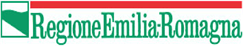 Allegato f)DICHIARAZIONE SOSTITUTIVA DI ATTO DI NOTORIETA’ E/O DI CERTIFICAZIONEai sensi degli artt. 46 e 47 della legge 445/2000 e successive modifiche ed integrazioniIl/La sottoscritto/a (cognome, nome) ___________________________________________in qualità di (Legale Rappresentante, Delegato) ________________________________________________________________________del soggetto beneficiario _______________________________________ Partita IVA/Codice Fiscale ____________________ del progetto avente CUP ____________________________________________finanziato sul bando straordinario per la concessione di contributi a progetti di promozione delle imprese in occasione dell’Esposizione Universale di Dubai 2020 (D.G.R. n. 2325/2019 e ss.mm.) consapevole delle sanzioni penali in caso di dichiarazioni false e della conseguente decadenza dai benefici eventualmente conseguiti (ai sensi degli artt. 75 e 76 D.P.R. 445/2000) sotto la propria responsabilitàDICHIARAche i contributi previdenziali, le ritenute fiscali e gli oneri sociali relativi alle prestazioni lavorative rendicontate alla data del ____________ nell’ambito del progetto di cui sopra sono stati pagati tramite modulo F24 come di seguito specificato:Gli oneri previdenziali/assistenziali pagati tramite il modulo F24 comprendono (specificare tipologia di oneri) ______________________________________________________________________________________ (Allegare copia fotostatica di valido documento di identità del sottoscrittore, ai sensi dell’art. 38, comma 3, del D.P.R. 28/12/2000 n. 445).Data, ____________________			Firma del legale rappresentante ___________________________________Protocollo telematico F24Data del versamento F24Mese di riferimento F24Nome e cognome delConsulente/professionista Importo rendicontato